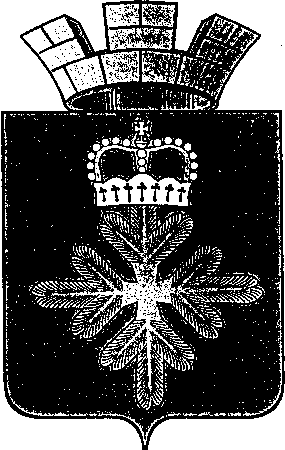 ПОСТАНОВЛЕНИЕАДМИНИСТРАЦИИ ГОРОДСКОГО ОКРУГА ПЕЛЫМВ соответствии со статьей 11 Закона Свердловской области от 19 декабря 2013 года № 127-ОЗ "Об обеспечении проведения капитального ремонта общего имущества в многоквартирных домах на территории Свердловской области", Постановлениями Правительства Свердловской области от 22.04.2014 № 306-ПП "Об утверждении Региональной программы капитального ремонта общего имущества в многоквартирных домах Свердловской области на 2015 - 2044 годы" и от 03.06.2014 № 477-ПП "Об установлении Порядка утверждения краткосрочных планов реализации Региональной программы капитального ремонта общего имущества в многоквартирных домах Свердловской области на 2015 - 2044 годы", в целях обеспечения капитального ремонта общего имущества в многоквартирных домах Свердловской области, безопасных и благоприятных условий проживания граждан Свердловской области, руководствуясь Уставом городского округа Пелым, администрация городского округа ПелымПОСТАНОВЛЯЕТ:Утвердить краткосрочный план реализации Региональной программы капитального ремонта общего имущества в многоквартирных домах городского округа Пелым на 2018 - 2020 годы (приложение № 1).Утвердить перечень видов и стоимости капитального ремонта многоквартирных домов в рамках краткосрочного плана реализации Региональной программы капитального ремонта общего имущества в многоквартирных домах городского округа Пелым на 2018-2020 годы (приложение № 2).Опубликовать настоящее постановление в газете «Пелымский вестник» и разместить на официальном сайте городского округа Пелым в информационно-телекоммуникационной сети «Интернет».Контроль за исполнением настоящего постановления возложить на заместителя главы администрации городского округа Пелым Т.Н. Баландину.Глава городского округа Пелым                                                             Ш.Т. Алиев                                                                                                                                                                     Приложение № 1Утвержден постановлением администрации городского округа Пелым                                                                                                                от 17.03.2017 № 78Краткосрочный план реализации Региональной программы капитального ремонтаобщего имущества в многоквартирных домах городского округа Пелым на 2018-2020 годы (перечень многоквартирных домов, подлежащих капитальному ремонтув рамках краткосрочного плана реализации Региональной программы капитального ремонта общего имущества в многоквартирных домах городского округа Пелым на 2018 - 2020 годы)Стоимость капитального ремонта общего имущества в многоквартирных домах является примерной и подлежит корректировке при проверке и утверждении проектно-сметной документации.Приложение № 2Утвержден постановлением администрации городского округа Пелым                                                                                                                от 17.03.2017 № 78Переченьвидов и стоимости капитального ремонта многоквартирных домовв рамках краткосрочного плана реализации Региональнойпрограммы капитального ремонта общего имуществав многоквартирных домах городского округа Пелымна 2018 - 2020 годыСтоимость капитального ремонта общего имущества в многоквартирных домах является примерной и подлежит корректировке при проверке и утверждении проектно-сметной документации.от 17.03.2017 № 78 п. ПелымОб утверждении краткосрочного плана реализацииРегиональной программы капитального ремонта общего имуществав многоквартирных домах городского округа Пелымна 2018 - 2020 годы№ строкиАдрес многоквартирного домаГодГодМатериал стенМатериал стенКоличество этажейКоличество этажейКоличество этажейКоличество подъездовОбщая площадь многоквартирных домов, всего (кв. метров)Площадь помещений многоквартирных домовПлощадь помещений многоквартирных домовПлощадь помещений многоквартирных домовПлощадь помещений многоквартирных домовКоличество жителей, зарегистрированных в многоквартирном доме на дату утверждения Краткосрочного плана (человек)Количество жителей, зарегистрированных в многоквартирном доме на дату утверждения Краткосрочного плана (человек)Стоимость капитального ремонта (рублей)Удельная стоимость капитального ремонта квадратного метра общей площади помещений многоквартирных домов (руб./кв. метров)Удельная стоимость капитального ремонта квадратного метра общей площади помещений многоквартирных домов (руб./кв. метров)Предельная стоимость капитального ремонта кв. метра общей площади помещений многоквартирного дома (руб./кв. метров)Плановая дата завершения работ (год)№ строкиАдрес многоквартирного домаввода в эксплуатациюзавершения последнего капитального ремонтаМатериал стенМатериал стенКоличество этажейКоличество этажейКоличество этажейКоличество подъездовОбщая площадь многоквартирных домов, всего (кв. метров)всего (кв. метров):в том числе:в том числе:в том числе жилых помещений, находящихся в собственности граждан (кв. метров)Количество жителей, зарегистрированных в многоквартирном доме на дату утверждения Краткосрочного плана (человек)Количество жителей, зарегистрированных в многоквартирном доме на дату утверждения Краткосрочного плана (человек)Стоимость капитального ремонта (рублей)Удельная стоимость капитального ремонта квадратного метра общей площади помещений многоквартирных домов (руб./кв. метров)Удельная стоимость капитального ремонта квадратного метра общей площади помещений многоквартирных домов (руб./кв. метров)Предельная стоимость капитального ремонта кв. метра общей площади помещений многоквартирного дома (руб./кв. метров)Плановая дата завершения работ (год)№ строкиАдрес многоквартирного домаввода в эксплуатациюзавершения последнего капитального ремонтаМатериал стенМатериал стенКоличество этажейКоличество этажейКоличество этажейКоличество подъездовОбщая площадь многоквартирных домов, всего (кв. метров)всего (кв. метров):нежилых помещений (кв. метров)жилых помещений (кв. метров)в том числе жилых помещений, находящихся в собственности граждан (кв. метров)Количество жителей, зарегистрированных в многоквартирном доме на дату утверждения Краткосрочного плана (человек)Количество жителей, зарегистрированных в многоквартирном доме на дату утверждения Краткосрочного плана (человек)Стоимость капитального ремонта (рублей)Удельная стоимость капитального ремонта квадратного метра общей площади помещений многоквартирных домов (руб./кв. метров)Удельная стоимость капитального ремонта квадратного метра общей площади помещений многоквартирных домов (руб./кв. метров)Предельная стоимость капитального ремонта кв. метра общей площади помещений многоквартирного дома (руб./кв. метров)Плановая дата завершения работ (год)123455666789101112131314151516172018 г.2018 г.2018 г.2018 г.2018 г.2018 г.2018 г.2018 г.2018 г.2018 г.2018 г.2018 г.2018 г.2018 г.2018 г.2018 г.2018 г.2018 г.2018 г.2018 г.2018 г.2018 г.1п. Пелым ул. Строителей, д 11988панельныепанельные55565009,154603,610,004603,610,001921925 178 718,891124,931124,935367,912018Итого за 2018Итого за 20185009,154603,610,004603,610,001921925 178 718,891 124,931 124,93                                                                                                                                                            2019 г.                                                                                                                                                            2019 г.                                                                                                                                                            2019 г.                                                                                                                                                            2019 г.                                                                                                                                                            2019 г.                                                                                                                                                            2019 г.                                                                                                                                                            2019 г.                                                                                                                                                            2019 г.                                                                                                                                                            2019 г.                                                                                                                                                            2019 г.                                                                                                                                                            2019 г.                                                                                                                                                            2019 г.                                                                                                                                                            2019 г.                                                                                                                                                            2019 г.                                                                                                                                                            2019 г.                                                                                                                                                            2019 г.                                                                                                                                                            2019 г.                                                                                                                                                            2019 г.                                                                                                                                                            2019 г.                                                                                                                                                            2019 г.                                                                                                                                                            2019 г.                                                                                                                                                            2019 г.2п. Пелым,         ул. Газовиков    д. 61982кирпичныекирпичные33321 172,121 083,120,001 083,830,0057571 733 380,84  1  600,36	5123,95114792,95  1  600,36	5123,95114792,959 313,382019Итого за2019Итого за20191 172,121 083,120,001 083,120,0057571 733 380,841 600,361 600,36                                                                                                                                                           2020 г.                                                                                                                                                           2020 г.                                                                                                                                                           2020 г.                                                                                                                                                           2020 г.                                                                                                                                                           2020 г.                                                                                                                                                           2020 г.                                                                                                                                                           2020 г.                                                                                                                                                           2020 г.                                                                                                                                                           2020 г.                                                                                                                                                           2020 г.                                                                                                                                                           2020 г.                                                                                                                                                           2020 г.                                                                                                                                                           2020 г.                                                                                                                                                           2020 г.                                                                                                                                                           2020 г.                                                                                                                                                           2020 г.                                                                                                                                                           2020 г.                                                                                                                                                           2020 г.                                                                                                                                                           2020 г.                                                                                                                                                           2020 г.                                                                                                                                                           2020 г.                                                                                                                                                           2020 г.3п. Пелым,        ул. Газовиков    д. 71984кирпичныекирпичные33321247,681159,830,001159,83928,6652521 705 438,571 600,361 600,369 313,3820204п. Пелым,         ул. Газовиков    д. 81984кирпичныекирпичные33321154,341065,660,001065,66928,6660601 106 906,251 038,741 038,749 313,382020Итого за 2020Итого за 20202 402,022 225,490,002 225,491 857,321121122 812 378,822 639,102 639,10Итого по городскому округу Пелым Итого по городскому округу Пелым 8 583,297 912,220,007 912,221 857,32      3619 724 478,559 724 478,551 243,85№ п/пАдрес многоквартирного домаОбщая стоимость капитального ремонтаВиды ремонта, предусмотренные ч. 1 ст. 17 ЗаконаВиды ремонта, предусмотренные ч. 1 ст. 17 ЗаконаВиды ремонта, предусмотренные ч. 1 ст. 17 ЗаконаВиды ремонта, предусмотренные ч. 1 ст. 17 ЗаконаВиды ремонта, предусмотренные ч. 1 ст. 17 ЗаконаВиды ремонта, предусмотренные ч. 1 ст. 17 ЗаконаВиды ремонта, предусмотренные ч. 1 ст. 17 ЗаконаВиды ремонта, предусмотренные ч. 1 ст. 17 ЗаконаВиды ремонта, предусмотренные ч. 1 ст. 17 ЗаконаВиды ремонта, предусмотренные ч. 1 ст. 17 ЗаконаВиды ремонта, предусмотренные ч. 1 ст. 17 ЗаконаВиды ремонта, предусмотренные ч. 1 ст. 17 ЗаконаВиды ремонта, предусмотренные ч. 1 ст. 17 ЗаконаВиды ремонта, предусмотренные ч. 1 ст. 17 ЗаконаВиды ремонта, предусмотренные ч. 1 ст. 17 ЗаконаВиды ремонта, предусмотренные ч. 1 ст. 17 ЗаконаВиды ремонта, предусмотренные ч. 1 ст. 17 ЗаконаВиды ремонта, предусмотренные ч. 2 ст. 17 ЗаконаВиды ремонта, предусмотренные ч. 2 ст. 17 ЗаконаВиды ремонта, предусмотренные ч. 2 ст. 17 ЗаконаВиды ремонта, предусмотренные ч. 2 ст. 17 ЗаконаВиды ремонта, предусмотренные ч. 2 ст. 17 ЗаконаВиды ремонта, предусмотренные ч. 2 ст. 17 ЗаконаВиды ремонта, предусмотренные ч. 2 ст. 17 ЗаконаВиды ремонта, предусмотренные ч. 2 ст. 17 ЗаконаВиды ремонта, предусмотренные ч. 2 ст. 17 Закона№ п/пАдрес многоквартирного домаОбщая стоимость капитального ремонтаремонт внутридомовых инженерных системремонт или замена лифтового оборудованияремонт или замена лифтового оборудованияремонт или замена лифтового оборудованияремонт крыширемонт крыширемонт крыширемонт подвальных помещенийремонт подвальных помещенийремонт подвальных помещенийремонт подвальных помещенийремонт фасадаремонт фасадаремонт фасадаремонт фундаментаремонт фундаментаремонт фундаментаутепление фасадовутепление фасадовпереустройство невентилируемой крыши на вентилируемую крышу, устройство выходов на кровлюусиление межэтажных и чердачных перекрытий многоквартирного домаусиление ограждающих несущих конструкций многоквартирного домаразработка  проектной документации на проведение капитального ремонта Экспертиза проектной документации  на проведение капитального ремонтаЭкспертиза проектной документации  на проведение капитального ремонтаСтроительный контроль№ п/пАдрес многоквартирного домарублейрублейединицрублейрублейкв. метроврублейрублейкв. метровкв. метровкв. метроврублейкв. мкв. мрублейкуб. метровкуб. метроврублейрублейрублейрублейрублейрублейрублейрублейрублейрублей1234566788999101111121313141515161718192020211п. Пелым, ул. Строителей, д. 1 5 178 718,          890,0000,000,001 520,004 717 958,404 717 958,400,000,000,000,000, 000, 000,000,000,000, 000,000,000,000,000,00366 401,320,000,0094 359,17Итого за 2018 годИтого за 2018 год 5 178 718, 89 0,0000,000,007004 717 958,404 717 958,400,000,000,000, 000, 000, 000,000,000,000, 000,000,000,000,000,00366 401,320,000,0094 359,172п.Пелымул. Газовиков, д. 61 733 380,841 614 877,7600,000,000,000,000,000,000,000,000,000, 000, 00  0,000,000,000, 000,000,000,000,000,0086 205,  520,000,0032 297,     56Итого за 2019 годИтого за 2019 год1 733 380,84 1 614 877,7600,000,000,000,000,000,000,000,000, 000, 000, 000,000,000,00  0,00    0,000,000,000,000,0086 205, 520,000,0032 297,563п. Пелымул. Газовиков, д. 7 1 705 438,5700,000,000,000,000,000,000,000,000,000,000,000,000,00    0,000,000,000,000,0084 815,880,000,0031 776,92п. Пелым   ул. Газовиков, д. 81 106 940,251 002 082,7200,000,000, 000,000,000,000,000,000,00 0,000,00  0,000,000,000,00      0,000,000,000,000,0084 815,880,000,0020 041,65Итого за 2020 годИтого за 2020 год2 812 378,822 590 928,49000,000,000,000,000,000,000,000,000,000,000,000,000,000,000,000,000,000,000,00169 631,760,0051 818,5751 818,57Итого по городскому округу ПелымИтого по городскому округу Пелым9 724 478,554 205 806,2300,000,001 520,004 717 958,404 717 958,400,000,000,000,000,000,000,000,000,000,000,000,000,000,000,00622 238,600,000,00178 475,30